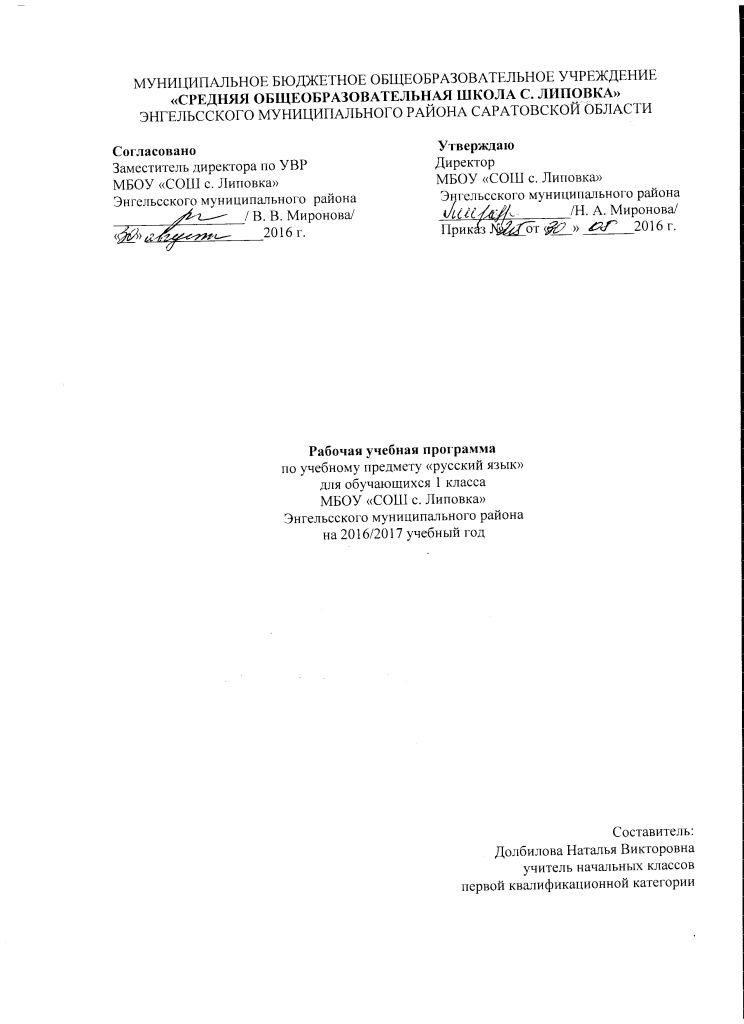 Пояснительная записка           Рабочая программа по русскому языку составлена на основе следующих нормативных документов:ФГОС НОО.Образовательная программа НОО МБОУ «СОШ с. Липовка».Примерная программа по учебному предмету изобразительное искусство (С.В. Иванов, Москва Издательский центр «Вентана-Граф» 2015 г.).           Для реализации данной программы используется УМК «Начальная школа XXI века» под редакцией Н.Ф. Виноградовой.           Особенностью данного класса является то, что дети обучаются первый год, большинство обучающихся посещали ДОУ. В классе 21 человек: 11 девочек и 10 мальчиков. Детей с ОВЗ и детей - инвалидов нет.В системе предметов общеобразовательной школы курс «русский язык» реализует познавательную и социокультурную цели: познавательная цель – ознакомление учащихся с основными положениями науки о языке и формирование на этой основе знаково-символического восприятия и логического мышления учащихся; социокультурная цель – формирование коммуникативной компетенции учащихся: развитие устной и письменной речи, монологической и диалогической речи, а также навыков грамотного, безошибочного письма как показателя общей культуры человека.    Для достижения поставленных целей изучения русского языка в 1 классе необходимо решение следующих практических задач: развитие речи, мышления, воображения школьников, умения выбирать средства языка в соответствии с целями, задачами и условиями общения; освоение учащимися первоначальных знаний о лексике, фонетике, грамматике русского языка; овладение обучающимися умениями правильно писать и читать, участвовать в диалоге, составлять несложные монологические высказывания и письменные тексты-описания и тексты-повествования небольшого объема;  воспитание у учеников позитивного эмоционально-ценностного отношения к русскому языку, чувства сопричастности к сохранению его уникальности и чистоты; побуждение познавательного интереса к языку, стремления совершенствовать свою речь.Планируемые результаты освоения учебного предмета                 На первой ступени школьного обучения в ходе освоения предмета «русский язык» обеспечиваются условия для достижения обучающимися предметных, метапредметных и личностных результатов.        Предметными результатами изучения русского языка в начальной школе являются: овладение начальными представлениями о нормах русского литературного языка (орфоэпических, лексических, грамматических) и правилах речевого этикета; умение применять орфографические правила и правила постановки знаков препинания (в объёме изученного) при записи собственных и предложенных текстов; умение проверять написанное; умение (в объёме изученного) находить, сравнивать, классифицировать, характеризовать такие языковые единицы, как звук, буква, часть слова, часть речи, член предложения, простое предложение; способность контролировать свои действия, проверять написанное.       Метапредметными результатами изучения русского языка в начальной школе являются: умение использовать язык с целью поиска необходимой информации в различных источниках для решения учебных задач; способность ориентироваться в целях, задачах, средствах и условиях общения; умение выбирать адекватные языковые средства для успешного решения коммуникативных задач (диалог, устные монологические высказывания, письменные тексты) с учётом особенностей разных видов речи, ситуаций общения; понимание необходимости ориентироваться на позицию партнёра, учитывать различные мнения и координировать различные позиции в сотрудничестве с целью успешного участия в диалоге; стремление к более точному выражению собственного мнения и позиции; умение задавать вопросы.           Личностными результатами изучения русского языка в начальной школе являются: осознание языка как основного средства человеческого общения; восприятие русского языка как явления национальной культуры; понимание того, что пpaвильная устная и письменная речь является показателем индивидуальной культуры человека; способность к самооценке на основе наблюдения за собственной речью.Содержание учебного предмета русский языкТематическое планирование№ п/пТематический блокКоличество часовИспользование ИКТИспользование проектно-исследовательской деятельностиФормы контроля/количество1Добукварный период16342Букварный период591210Послебукварный период. Русский язык901820Всего Всего 1653334№ урокаНаименование темы урокаКоличество часовКоличество часовДата проведенияДата проведенияКорректировка№ урокаНаименование темы урокаКоличество часовКоличество часовпланфакт.Корректировка1 четверть (41 час)                                                   1 четверть (41 час)                                                   1 четверть (41 час)                                                   1 четверть (41 час)                                                   1 четверть (41 час)                                                   1 четверть (41 час)                                                   1 четверть (41 час)                                                   Добукварный период (16 часов)Добукварный период (16 часов)Добукварный период (16 часов)Добукварный период (16 часов)Добукварный период (16 часов)Добукварный период (16 часов)Добукварный период (16 часов)1Ориентировка по странице прописей1102.092Алгоритм действий при проведении линии 
от определенной точки в заданном направлении1105.093Алгоритм действий при проведении линии от определенной точки в заданном направлении1106.094Понятие «слово»1107.095Алгоритм действий при проведении вертикальных параллельных линий1108.096Алгоритм действий при проведении наклонных параллельных линий. Пространственные отношения между объектами1109.097Деление предложения на слова. Алгоритм действий при проведении параллельных и непараллельных линий. Пространственные отношения между объектами1112.098Знакомство со схемой звукового состава слова. Единство звуковогосостава слова 
и его значения1113.099Интонационное выделение заданного звука в словах, определение его места в слове1114.0910Знакомство с рабочей строкой. Проведение полуовалов1115.0911Сравнение слов 
по звуковой структуре. Проведение полуовалов1116.0912Звуковой анализ слов. Проведение овалов, 
заданных линий на рабочей строке1119.0913Звуковой анализ слов. Проведение малого и большого овалов, заданных линий на рабочей строке1120.0914Развитие свободы движения руки. Проведение линий сложной траектории1121.0915Отражение качественных характеристик звуков в моделях слов. Различение овалов и кругов. Прописывание на рабочей строке элементов букв1122.0916Отражение качественных характеристик звуков в моделях слов. Звуковой анализ слова. Прописывание на рабочей строке элементов1123.09Букварный период (59 часов)Букварный период (59 часов)Букварный период (59 часов)Букварный период (59 часов)Букварный период (59 часов)Букварный период (59 часов)Букварный период (59 часов)17Письмо заглавной и строчной буквы А (а)1126.0918Знакомство с буквой Я (я). Письмо заглавной буквы Я1127.0919Письмо строчной буквы я1128.0920Закрепление правил обозначения звука [а] буквами1129.0921Письмо заглавной и строчной буквы О (о)1130.0922Письмо заглавной и строчной буквы Ё (ё)1103.1023Буква ё в начале слова: обозначение звуков [й’о]. Звуковой анализ слов с ё в начале слова1104.1024Закрепление правил обозначения звуков [о] и [а] буквами1105.1025Письмо заглавной и строчной буквы У (у)1106.1026Письмо заглавной и строчной буквы Ю (ю)1107.1027Закрепление правил обозначения звуков 
[о], [а], [у] буквами1110.1028Знакомство с буквой Э (э). Письмо заглавной буквы Э1111.1029Письмо строчной буквы э 1112.1030Письмо заглавной и строчной буквы Е (е)1113.1031Закрепление правил обозначения гласных звуков буквами. Письмо изученных букв1114.1032Письмо строчной буквы ы 1117.1033Знакомство с буквой И (и). Письмо заглавной буквы И1118.1034Письмо строчной буквы и1119.1035Отработка написания изученных букв1120.1036Повторение правила обозначения буквами гласных звуков после парных по твердости –мягкости согласных звуков1121.1037Письмо заглавной
и строчной буквы М (м)1124.1038Знакомство с буквой Н (н). Письмо заглавной и строчной буквы  Н (н). Письмо слогов и слов1125.1039- 40Чтение и письмо слогов, слов с изученными буквами2226.10;27.1041Письмо заглавной и строчной буквы Р (р). Письмо слогов и слов1128.102 четверть (35 часов)2 четверть (35 часов)2 четверть (35 часов)2 четверть (35 часов)2 четверть (35 часов)2 четверть (35 часов)2 четверть (35 часов)42Письмо заглавной и строчной буквы Л (л)Письмо заглавной и строчной буквы Л (л)109.1143Письмо заглавной и строчной буквы Й (й)Письмо заглавной и строчной буквы Й (й)110.1144Введение понятий «слог», «ударение»Введение понятий «слог», «ударение»112.1145Отработка написания изученных буквОтработка написания изученных букв114.1146Письмо заглавной и строчной буквы Г(г)Письмо заглавной и строчной буквы Г(г)115.1147Письмо заглавной и строчной буквы К (к)Письмо заглавной и строчной буквы К (к)116.1148Дифференциация букв Г (г) и К (к)Дифференциация букв Г (г) и К (к)117.1149Знакомство с буквой З (з).Письмо заглавной буквы ЗЗнакомство с буквой З (з).Письмо заглавной буквы З118.1150Письмо строчной буквы зПисьмо строчной буквы з121.1151Письмо заглавнойи строчной буквы С (с)Письмо заглавнойи строчной буквы С (с)122.1152Дифференциация букв З (з) 
и С (с)Дифференциация букв З (з) 
и С (с)123.1153Письмо заглавной и строчной буквы Д (д)Письмо заглавной и строчной буквы Д (д)124.1154Знакомство с буквой Т (т). Письмо заглавной буквы ТЗнакомство с буквой Т (т). Письмо заглавной буквы Т125.1155Письмо строчной буквы т. Составление предложения из словПисьмо строчной буквы т. Составление предложения из слов128.1156Дифференциация букв Д (д) и Т(т)Дифференциация букв Д (д) и Т(т)129.1157Письмо заглавной и строчной буквы Б (б)Письмо заглавной и строчной буквы Б (б)130.1158Чтение и письмо слов и предложенийЧтение и письмо слов и предложений101.1259Знакомство с буквой В (в). Письмо заглавной и строчной буквы В (в)Знакомство с буквой В (в). Письмо заглавной и строчной буквы В (в)102.1260Письмо заглавной и строчной буквы П (п)Письмо заглавной и строчной буквы П (п)105.1261Письмо заглавной и строчнойбуквы Ф (ф)Письмо заглавной и строчнойбуквы Ф (ф)106.1262Письмо заглавной и строчной буквы Ж (ж)Письмо заглавной и строчной буквы Ж (ж)107.1263Письмо заглавной и строчной буквы Ш (ш)Письмо заглавной и строчной буквы Ш (ш)108.1264Знакомство с буквой Ч (ч). Письмо заглавной буквы ЧЗнакомство с буквой Ч (ч). Письмо заглавной буквы Ч109.1265Письмо строчной буквы чПисьмо строчной буквы ч112.1266Письмо заглавной и строчной буквы Щ (щ)Письмо заглавной и строчной буквы Щ (щ)113.1267Письмо заглавной и строчной буквы Х (х)Письмо заглавной и строчной буквы Х (х)114.1268Письмо заглавной и строчной буквы Ц (ц)Письмо заглавной и строчной буквы Ц (ц)115.1269Знакомство с буквой ь. Особенности буквы ьЗнакомство с буквой ь. Особенности буквы ь116.1270Письмо строчной буквы ьПисьмо строчной буквы ь119.1271Слова с разделительным мягким знакомСлова с разделительным мягким знаком120.1272Письмо строчной буквы ъПисьмо строчной буквы ъ121.1273Закрепление написания всех 
букв русского алфавитаЗакрепление написания всех 
букв русского алфавита122.1274Закрепление написания всех 
букв русского алфавитаЗакрепление написания всех 
букв русского алфавита123.1275Проверка техники чтения. Упражнение    в письмеПроверка техники чтения. Упражнение    в письме126.12Послебукварный период (90 часов)Послебукварный период (90 часов)Послебукварный период (90 часов)Послебукварный период (90 часов)Послебукварный период (90 часов)Послебукварный период (90 часов)Послебукварный период (90 часов)76Язык как средство общения. Порядок действий при списыванииЯзык как средство общения. Порядок действий при списывании127.123 четверть (50 часов)3 четверть (50 часов)3 четверть (50 часов)3 четверть (50 часов)3 четверть (50 часов)3 четверть (50 часов)3 четверть (50 часов)77Язык как средство общения. Порядок действий при списыванииЯзык как средство общения. Порядок действий при списывании109.0178Устная и письменная речь. Знаки препинания в конце предложенияУстная и письменная речь. Знаки препинания в конце предложения110.0179Устная и письменная речь. Знаки препинания в конце предложенияУстная и письменная речь. Знаки препинания в конце предложения111.0180-83Речевой этикет: слова приветствия, прощания, извинения. Отработка порядка действий при списыванииРечевой этикет: слова приветствия, прощания, извинения. Отработка порядка действий при списывании412.01;13.01;16.01;17.0184-85Речевой этикет: слова просьбы 
и извинения. Слова, отвечающие на вопросы кто? что?Речевой этикет: слова просьбы 
и извинения. Слова, отвечающие на вопросы кто? что?218.01;19.0186-87Речевой этикет: слова просьбы и благодарности. Слова, отвечающие на вопросы кто? что?; знаки препинания в конце предложенияРечевой этикет: слова просьбы и благодарности. Слова, отвечающие на вопросы кто? что?; знаки препинания в конце предложения220.01;23.0188-89Речевой этикет:  ситуация знакомства. Собственные имена, их правописаниеРечевой этикет:  ситуация знакомства. Собственные имена, их правописание224.01;25.0190-91Речевой этикет: использование слов ты, вы при общении. Правописание собственных именРечевой этикет: использование слов ты, вы при общении. Правописание собственных имен226.01;27.0192-93Правила речевого поведения: речевые ситуации, учитывающие возраст собеседников. Порядок действий при списывании и правила правописания собственных именПравила речевого поведения: речевые ситуации, учитывающие возраст собеседников. Порядок действий при списывании и правила правописания собственных имен230.01;31.0194-95Описание внешности. Слова, отвечающие на вопросы какой? какая? какое?Описание внешности. Слова, отвечающие на вопросы какой? какая? какое?201.02;02.0296-97Описание внешности. Повторение слогоударных схемОписание внешности. Повторение слогоударных схем203.02;06.0298-99Описание внешности. Слова, отвечающие на вопросы кто? что?какой? какая? какое? какие?Описание внешности. Слова, отвечающие на вопросы кто? что?какой? какая? какое? какие?207.02;08.02100-101Речевые ситуации, в которых необходимо указывать свой адрес. Повторение слогоударных схем словРечевые ситуации, в которых необходимо указывать свой адрес. Повторение слогоударных схем слов209.02;10.02102-105Письменная речь: оформление адреса на конверте или открытке. Правила переноса словПисьменная речь: оформление адреса на конверте или открытке. Правила переноса слов420.02;21.02;22.02;23.02106-107Устная речь: рассказ о месте, в котором живешь. Знакомство с образованием слов в русском языкеУстная речь: рассказ о месте, в котором живешь. Знакомство с образованием слов в русском языке224.02;27.02108-109Речевая ситуация: приглашение на экскурсию. Подбор вопросов к словамРечевая ситуация: приглашение на экскурсию. Подбор вопросов к словам228.02;01.03110-111Речевая ситуация: обсуждение профессий родителей. Слова, отвечающие на вопросы что делать? что сделать?Речевая ситуация: обсуждение профессий родителей. Слова, отвечающие на вопросы что делать? что сделать?202.03;03.03112-113Речевая ситуация: обсуждение выбора будущей профессии. Слова, отвечающие на вопросы что делать? что сделать?Речевая ситуация: обсуждение выбора будущей профессии. Слова, отвечающие на вопросы что делать? что сделать?206.03;07.03114-115Речевая ситуация: обсуждение поступков. Правописание сочетаний жи – ши в словахРечевая ситуация: обсуждение поступков. Правописание сочетаний жи – ши в словах208.03;09.03116-117Речевая ситуация: использование речи для убеждения. Правописание сочетаний ча – ща, чу – щуРечевая ситуация: использование речи для убеждения. Правописание сочетаний ча – ща, чу – щу210.03;13.03118-119Речевая ситуация: описание своего характера и поступков. Слова, отвечающие на вопросы кто? что? что делать? что сделать?Речевая ситуация: описание своего характера и поступков. Слова, отвечающие на вопросы кто? что? что делать? что сделать?214.03;15.03120-121Речевая ситуация: обсуждение интересов. Слова, отвечающие на вопросы кто? что?Речевая ситуация: обсуждение интересов. Слова, отвечающие на вопросы кто? что?216.03;17.03122-123Речевая ситуация: несовпадение интересов и преодоление конфликта. Знакомство с родственными словамиРечевая ситуация: несовпадение интересов и преодоление конфликта. Знакомство с родственными словами220.03;21.03124-125Речевая ситуация: обсуждение интересов. Слова, отвечающие 
на вопросы кто? что? что делать? что сделать?Речевая ситуация: обсуждение интересов. Слова, отвечающие 
на вопросы кто? что? что делать? что сделать?222.03;23.03126Письменная речь: объявление. Повторение постановки знаков препинания в конце предложения и правила правописания сочетаний жи – шиПисьменная речь: объявление. Повторение постановки знаков препинания в конце предложения и правила правописания сочетаний жи – ши124.034 четверть (39 уроков)4 четверть (39 уроков)4 четверть (39 уроков)4 четверть (39 уроков)4 четверть (39 уроков)4 четверть (39 уроков)4 четверть (39 уроков)127Письменная речь: объявление. Повторение постановки знаков препинания в конце предложения и правила правописания сочетаний жи – шиПисьменная речь: объявление. Повторение постановки знаков препинания в конце предложения и правила правописания сочетаний жи – ши103.04128-129Устная речь: вымышленные истории. Знакомство с устойчивыми сочетаниями словУстная речь: вымышленные истории. Знакомство с устойчивыми сочетаниями слов204.04;05.04130Речевой этикет: выражение просьбы и вежливого отказа 
в различных ситуациях общения. Повторение правил переноса словРечевой этикет: выражение просьбы и вежливого отказа 
в различных ситуациях общения. Повторение правил переноса слов106.04131Письменная речь: объявление. Повторение слов, отвечающих на вопросы какая?какие?, и правила правописания имен собственныхПисьменная речь: объявление. Повторение слов, отвечающих на вопросы какая?какие?, и правила правописания имен собственных107.04132Описание внешности животного. Повторение правила правописания сочетаний 
жи – ши и работы со звуковыми моделямиОписание внешности животного. Повторение правила правописания сочетаний 
жи – ши и работы со звуковыми моделями110.04133Речевой этикет:выражение просьбы в различных ситуациях общения. Отработка порядка действий при списывании и звуковом анализеРечевой этикет:выражение просьбы в различных ситуациях общения. Отработка порядка действий при списывании и звуковом анализе111.04134Описание внешности и повадок животного. Отработка 
умения задавать вопросы 
к словамОписание внешности и повадок животного. Отработка 
умения задавать вопросы 
к словам112.04135Отработка умения задавать вопросы к словам, порядка действий при списывании; повторение правил правописа-ния сочетаний жи – ши, ча – ща, чу – щуОтработка умения задавать вопросы к словам, порядка действий при списывании; повторение правил правописа-ния сочетаний жи – ши, ча – ща, чу – щу113.04136Речевой этикет: слова приветствия. Отработка порядка действий при списыванииРечевой этикет: слова приветствия. Отработка порядка действий при списывании114.04137Речевой этикет: выражение лица и жесты при общении. Отработка умений 
задавать вопросы 
к словам и порядка действий при списыванииРечевой этикет: выражение лица и жесты при общении. Отработка умений 
задавать вопросы 
к словам и порядка действий при списывании117.04138Речевая ситуация: обсуждение интересов. Отработка умения задавать вопросы 
к словам, повторение правил правописания сочетаний 
жи – ши, ча – ща, чу – щуРечевая ситуация: обсуждение интересов. Отработка умения задавать вопросы 
к словам, повторение правил правописания сочетаний 
жи – ши, ча – ща, чу – щу118.04139Речевая ситуация: обсуждение проблемного вопроса. Отработка порядка действий при списыванииРечевая ситуация: обсуждение проблемного вопроса. Отработка порядка действий при списывании119.04140Речевой этикет: слова извинения в различных ситуациях общения. Знакомство с правилом правописания безударного проверяемого гласного в корне словаРечевой этикет: слова извинения в различных ситуациях общения. Знакомство с правилом правописания безударного проверяемого гласного в корне слова120.04141Речевая ситуация: выбор адекватных языковых средств при общении с людьми разного возраста. Повторение функций ь Речевая ситуация: выбор адекватных языковых средств при общении с людьми разного возраста. Повторение функций ь 121.04142Речевая ситуация: поздравление и вручение подарка. Повторение функций ь и порядка действий при списыванииРечевая ситуация: поздравление и вручение подарка. Повторение функций ь и порядка действий при списывании124.04143Точность и правильность речи. Повторение звукового анализа и правила переноса словТочность и правильность речи. Повторение звукового анализа и правила переноса слов125.04144Речевая ситуация: уточнение значения незнакомых слов. Знакомство с правилом правописания сочетаний чк – чнРечевая ситуация: уточнение значения незнакомых слов. Знакомство с правилом правописания сочетаний чк – чн126.04145Речевая ситуация: использование интонации при общении. Знакомство со словами, близкими по значениюРечевая ситуация: использование интонации при общении. Знакомство со словами, близкими по значению127.04146Речевая ситуация: составление краткого рассказа об увиденном. Повторение звукового анализа, отработка умения задавать вопросы к словам и порядка действий при списыванииРечевая ситуация: составление краткого рассказа об увиденном. Повторение звукового анализа, отработка умения задавать вопросы к словам и порядка действий при списывании128.04147Речевая ситуация: составление краткого рассказа об увиденном. Знакомство 
с нормами произношения и ударенияРечевая ситуация: составление краткого рассказа об увиденном. Знакомство 
с нормами произношения и ударения102.05148Научная и разговорная речь. Наблюдение за образованием слов и местом в слове, где можно допустить ошибкуНаучная и разговорная речь. Наблюдение за образованием слов и местом в слове, где можно допустить ошибку103.05149Научная и разговорная речь. Повторение звукового анализа, порядка действий при списыванииНаучная и разговорная речь. Повторение звукового анализа, порядка действий при списывании104.05150Письменная речь: написание писем. Знакомство 
с изменяемыми и неизменяемыми словамиПисьменная речь: написание писем. Знакомство 
с изменяемыми и неизменяемыми словами105.05151Проверочное списываниеПроверочное списывание108.05152Речевой этикет: слова 
и выражения, обозначающие запрет. Повторение звукового анализа, отработка умения задавать вопросы к словамРечевой этикет: слова 
и выражения, обозначающие запрет. Повторение звукового анализа, отработка умения задавать вопросы к словам110.05153Речевая ситуация: составление краткого рассказа об увиденном. Отработка 
умения задавать вопросы к словам, повторение правила переноса словРечевая ситуация: составление краткого рассказа об увиденном. Отработка 
умения задавать вопросы к словам, повторение правила переноса слов111.05154Речевая ситуация: составление краткого рассказа о летнем отдыхе. Комплексное повторение пройденногоРечевая ситуация: составление краткого рассказа о летнем отдыхе. Комплексное повторение пройденного112.05155Речевая ситуация: составление объявления. Комплексное повторение пройденногоРечевая ситуация: составление объявления. Комплексное повторение пройденного115.05156Проверочное списываниеПроверочное списывание116.05157-158Подготовка к проверочному диктантуПодготовка к проверочному диктанту217.05;18.05159Проверочный диктант Проверочный диктант 119.05160Анализ проверочного диктантаАнализ проверочного диктанта122.05161-162Проектные работы по теме «Сказка о звуках и буквах русского языка»Проектные работы по теме «Сказка о звуках и буквах русского языка»223.05;24.05163164165Резервные урокиРезервные уроки325.05